Задача 6 (вариант 6)Построить сетевую модель задачи планирования поставки товаров оптовым покупателям. Определить критический путь и резервы времени, ЗАДАЧА 7Системы массового обслуживанияЗадача 7.17Подсчитайте вероятностные характеристики для простейшей одноканальной СМО с тремя местами в очереди при условиях  = 4 заявки/час;  = 0,5 час. Выясните, как эти характеристики изменятся, если увеличить число мест в очереди до четырех.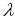 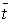 ЗАДАЧА 8Модели управления запасамиЗадача 8.2Менеджер продает 400 водяных кроватей в год, причем издержки хранения равны 1 д.е. за кровать в день и издержки заказа – 40 д.е. Количество рабочих дней равно 250 и время выполнения заказа – 6 дней. Каков оптимальный размер заказа? Чему равна точка восстановления запаса?Каков оптимальный размер заказа, если издержки хранения равны 1,5 д.е.?Содержание работРаботаРаботаРаботаДлительность tjДлительность tjДлительность tjДлительность tjДлительность tjСодержание работКоэффициент ciОбозначение аiОпорная аjВариантыВариантыВариантыВариантыВариантыСодержание работКоэффициент ciОбозначение аiОпорная аj678910Отбор товара0,1а1-24563Подготовка к отправке0,2а2а132456Выписка накладных0,3а3а112343Определение объема отгрузки0,4а4а212343Проверка цен0,5а5а312222Оформление счета0,6а6а312432Заказ автомашин0,7а7а4, а531122Отправление счета покупателю0,8а8а6, а714433Проверка товара по счету0,9а9а7, а823344Оплата счета1,0а10а912108614Погрузка товара и проверка количества1,1а11а8, а923344Перевозка товара1,2а12а10, а1144567Выгрузка и сверка с документами1,3а13а1244545